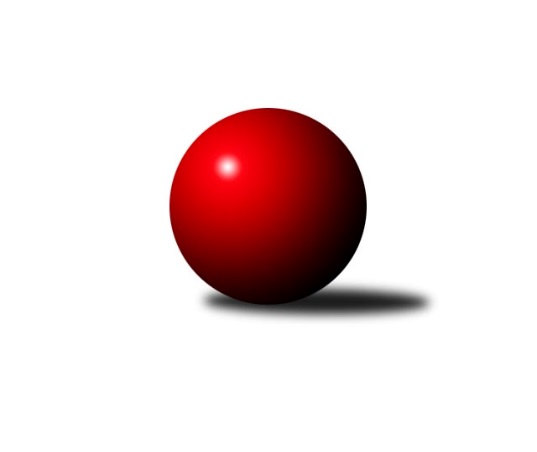 Č.15Ročník 2019/2020	18.5.2024 Severočeská divize 2019/2020Statistika 15. kolaTabulka družstev:		družstvo	záp	výh	rem	proh	skore	sety	průměr	body	plné	dorážka	chyby	1.	TJ VTŽ Chomutov	15	12	1	2	83.5 : 36.5 	(109.5 : 70.5)	2622	25	1784	838	25.9	2.	TJ Sokol Údlice	15	12	0	3	77.0 : 43.0 	(107.0 : 73.0)	2597	24	1787	811	28.9	3.	TJ Jiskra Nový Bor	15	10	2	3	77.5 : 42.5 	(102.0 : 78.0)	2606	22	1785	821	35.8	4.	SK Skalice	15	9	0	6	67.0 : 53.0 	(100.0 : 80.0)	2560	18	1781	779	37.1	5.	TJ Lokomotiva Liberec	15	8	1	6	64.5 : 55.5 	(91.0 : 89.0)	2503	17	1726	777	35.6	6.	TJ Bižuterie Jablonec n. N.	14	7	2	5	57.5 : 54.5 	(85.0 : 83.0)	2552	16	1774	778	41.3	7.	TJ Doksy	14	7	1	6	57.0 : 55.0 	(81.0 : 87.0)	2513	15	1738	775	34.6	8.	SK Plaston Šluknov	15	7	0	8	53.0 : 67.0 	(82.0 : 98.0)	2547	14	1757	790	32.7	9.	TJ KK Louny	14	6	1	7	55.0 : 57.0 	(86.0 : 82.0)	2611	13	1794	817	31.9	10.	TJ Kovostroj Děčín	14	2	1	11	37.0 : 75.0 	(74.5 : 93.5)	2544	5	1756	788	41.9	11.	TJ Dynamo Liberec B	15	2	1	12	45.5 : 74.5 	(73.5 : 106.5)	2447	5	1707	740	39.9	12.	SK Děčín	15	1	0	14	29.5 : 90.5 	(64.5 : 115.5)	2402	2	1686	716	55.9Tabulka doma:		družstvo	záp	výh	rem	proh	skore	sety	průměr	body	maximum	minimum	1.	SK Skalice	8	8	0	0	53.0 : 11.0 	(74.0 : 22.0)	2827	16	2924	2728	2.	TJ Jiskra Nový Bor	8	6	2	0	49.0 : 15.0 	(59.5 : 36.5)	2565	14	2633	2515	3.	TJ VTŽ Chomutov	8	7	0	1	46.5 : 17.5 	(63.5 : 32.5)	2729	14	2832	2547	4.	TJ Sokol Údlice	7	6	0	1	37.5 : 18.5 	(55.5 : 28.5)	2673	12	2750	2603	5.	TJ Lokomotiva Liberec	8	6	0	2	39.5 : 24.5 	(54.0 : 42.0)	2576	12	2697	2461	6.	SK Plaston Šluknov	7	5	0	2	31.0 : 25.0 	(42.0 : 42.0)	2577	10	2682	2486	7.	TJ Doksy	6	4	0	2	28.0 : 20.0 	(41.5 : 30.5)	2535	8	2583	2479	8.	TJ KK Louny	6	3	1	2	27.0 : 21.0 	(38.0 : 34.0)	2748	7	2817	2692	9.	TJ Bižuterie Jablonec n. N.	8	3	1	4	29.0 : 35.0 	(49.5 : 46.5)	2506	7	2548	2447	10.	TJ Kovostroj Děčín	8	2	1	5	22.0 : 42.0 	(40.0 : 56.0)	2390	5	2471	2325	11.	TJ Dynamo Liberec B	7	2	0	5	24.0 : 32.0 	(36.0 : 48.0)	2555	4	2615	2449	12.	SK Děčín	7	1	0	6	15.5 : 40.5 	(34.0 : 50.0)	2416	2	2504	2357Tabulka venku:		družstvo	záp	výh	rem	proh	skore	sety	průměr	body	maximum	minimum	1.	TJ Sokol Údlice	8	6	0	2	39.5 : 24.5 	(51.5 : 44.5)	2586	12	2663	2479	2.	TJ VTŽ Chomutov	7	5	1	1	37.0 : 19.0 	(46.0 : 38.0)	2607	11	2810	2487	3.	TJ Bižuterie Jablonec n. N.	6	4	1	1	28.5 : 19.5 	(35.5 : 36.5)	2559	9	2736	2427	4.	TJ Jiskra Nový Bor	7	4	0	3	28.5 : 27.5 	(42.5 : 41.5)	2613	8	2815	2521	5.	TJ Doksy	8	3	1	4	29.0 : 35.0 	(39.5 : 56.5)	2510	7	2703	2356	6.	TJ KK Louny	8	3	0	5	28.0 : 36.0 	(48.0 : 48.0)	2591	6	2740	2489	7.	TJ Lokomotiva Liberec	7	2	1	4	25.0 : 31.0 	(37.0 : 47.0)	2493	5	2612	2406	8.	SK Plaston Šluknov	8	2	0	6	22.0 : 42.0 	(40.0 : 56.0)	2543	4	2679	2435	9.	SK Skalice	7	1	0	6	14.0 : 42.0 	(26.0 : 58.0)	2516	2	2655	2301	10.	TJ Dynamo Liberec B	8	0	1	7	21.5 : 42.5 	(37.5 : 58.5)	2445	1	2609	2336	11.	TJ Kovostroj Děčín	6	0	0	6	15.0 : 33.0 	(34.5 : 37.5)	2570	0	2708	2449	12.	SK Děčín	8	0	0	8	14.0 : 50.0 	(30.5 : 65.5)	2400	0	2663	2214Tabulka podzimní části:		družstvo	záp	výh	rem	proh	skore	sety	průměr	body	doma	venku	1.	TJ Sokol Údlice	11	10	0	1	61.5 : 26.5 	(81.5 : 50.5)	2599	20 	5 	0 	0 	5 	0 	1	2.	TJ Jiskra Nový Bor	11	8	1	2	57.5 : 30.5 	(76.0 : 56.0)	2603	17 	4 	1 	0 	4 	0 	2	3.	TJ VTŽ Chomutov	11	8	1	2	57.5 : 30.5 	(76.0 : 56.0)	2582	17 	5 	0 	1 	3 	1 	1	4.	SK Skalice	11	7	0	4	50.0 : 38.0 	(73.0 : 59.0)	2575	14 	6 	0 	0 	1 	0 	4	5.	TJ KK Louny	11	6	1	4	50.0 : 38.0 	(73.0 : 59.0)	2594	13 	3 	1 	1 	3 	0 	3	6.	TJ Bižuterie Jablonec n. N.	11	6	1	4	44.5 : 43.5 	(64.0 : 68.0)	2559	13 	2 	1 	3 	4 	0 	1	7.	TJ Doksy	11	5	1	5	44.0 : 44.0 	(65.5 : 66.5)	2483	11 	4 	0 	2 	1 	1 	3	8.	SK Plaston Šluknov	11	5	0	6	39.0 : 49.0 	(62.0 : 70.0)	2552	10 	3 	0 	2 	2 	0 	4	9.	TJ Lokomotiva Liberec	11	4	1	6	40.5 : 47.5 	(64.0 : 68.0)	2484	9 	3 	0 	2 	1 	1 	4	10.	TJ Dynamo Liberec B	11	2	0	9	35.0 : 53.0 	(56.0 : 76.0)	2497	4 	2 	0 	4 	0 	0 	5	11.	TJ Kovostroj Děčín	11	2	0	9	28.0 : 60.0 	(59.0 : 73.0)	2545	4 	2 	0 	4 	0 	0 	5	12.	SK Děčín	11	0	0	11	20.5 : 67.5 	(42.0 : 90.0)	2420	0 	0 	0 	5 	0 	0 	6Tabulka jarní části:		družstvo	záp	výh	rem	proh	skore	sety	průměr	body	doma	venku	1.	TJ VTŽ Chomutov	4	4	0	0	26.0 : 6.0 	(33.5 : 14.5)	2751	8 	2 	0 	0 	2 	0 	0 	2.	TJ Lokomotiva Liberec	4	4	0	0	24.0 : 8.0 	(27.0 : 21.0)	2615	8 	3 	0 	0 	1 	0 	0 	3.	TJ Jiskra Nový Bor	4	2	1	1	20.0 : 12.0 	(26.0 : 22.0)	2607	5 	2 	1 	0 	0 	0 	1 	4.	TJ Doksy	3	2	0	1	13.0 : 11.0 	(15.5 : 20.5)	2571	4 	0 	0 	0 	2 	0 	1 	5.	SK Skalice	4	2	0	2	17.0 : 15.0 	(27.0 : 21.0)	2610	4 	2 	0 	0 	0 	0 	2 	6.	TJ Sokol Údlice	4	2	0	2	15.5 : 16.5 	(25.5 : 22.5)	2609	4 	1 	0 	1 	1 	0 	1 	7.	SK Plaston Šluknov	4	2	0	2	14.0 : 18.0 	(20.0 : 28.0)	2559	4 	2 	0 	0 	0 	0 	2 	8.	TJ Bižuterie Jablonec n. N.	3	1	1	1	13.0 : 11.0 	(21.0 : 15.0)	2512	3 	1 	0 	1 	0 	1 	0 	9.	SK Děčín	4	1	0	3	9.0 : 23.0 	(22.5 : 25.5)	2377	2 	1 	0 	1 	0 	0 	2 	10.	TJ Kovostroj Děčín	3	0	1	2	9.0 : 15.0 	(15.5 : 20.5)	2450	1 	0 	1 	1 	0 	0 	1 	11.	TJ Dynamo Liberec B	4	0	1	3	10.5 : 21.5 	(17.5 : 30.5)	2416	1 	0 	0 	1 	0 	1 	2 	12.	TJ KK Louny	3	0	0	3	5.0 : 19.0 	(13.0 : 23.0)	2676	0 	0 	0 	1 	0 	0 	2 Zisk bodů pro družstvo:		jméno hráče	družstvo	body	zápasy	v %	dílčí body	sety	v %	1.	Jiří Klíma st.	TJ Doksy 	13	/	14	(93%)	22.5	/	28	(80%)	2.	Stanislav Šmíd ml.	TJ VTŽ Chomutov 	13	/	15	(87%)	20.5	/	30	(68%)	3.	Karel Valeš 	TJ VTŽ Chomutov 	12	/	15	(80%)	26.5	/	30	(88%)	4.	Václav Vlk 	TJ Lokomotiva Liberec 	12	/	15	(80%)	22	/	30	(73%)	5.	Petr Kout 	TJ Jiskra Nový Bor 	12	/	15	(80%)	20	/	30	(67%)	6.	Alena Dunková 	TJ Jiskra Nový Bor 	11.5	/	15	(77%)	23	/	30	(77%)	7.	Patrik Lojda 	TJ KK Louny 	11	/	14	(79%)	22	/	28	(79%)	8.	Petr Lukšík 	TJ VTŽ Chomutov 	11	/	15	(73%)	19	/	30	(63%)	9.	Martin Vršan 	TJ Sokol Údlice 	10.5	/	14	(75%)	20	/	28	(71%)	10.	Petr Vajnar 	SK Plaston Šluknov 	10	/	12	(83%)	19	/	24	(79%)	11.	Vladimír Hurník 	TJ Sokol Údlice 	10	/	13	(77%)	20	/	26	(77%)	12.	Jan Zeman 	TJ Bižuterie Jablonec n. N. 	10	/	13	(77%)	17	/	26	(65%)	13.	Lenka Kohlíčková 	TJ Jiskra Nový Bor 	10	/	14	(71%)	20.5	/	28	(73%)	14.	Zdeněk Pecina st.	TJ Dynamo Liberec B 	9	/	12	(75%)	15	/	24	(63%)	15.	Jaroslav Verner 	TJ Sokol Údlice 	9	/	13	(69%)	19.5	/	26	(75%)	16.	Stanislav Šmíd st.	TJ VTŽ Chomutov 	9	/	13	(69%)	16	/	26	(62%)	17.	Oldřich Vlasák 	SK Skalice 	9	/	15	(60%)	17.5	/	30	(58%)	18.	Aleš Havlík 	TJ Lokomotiva Liberec 	9	/	15	(60%)	15	/	30	(50%)	19.	Jana Susková 	TJ Lokomotiva Liberec 	8.5	/	14	(61%)	15	/	28	(54%)	20.	Oldřich Fadrhons 	TJ Sokol Údlice 	8	/	10	(80%)	14	/	20	(70%)	21.	Libor Hrnčíř 	SK Skalice 	8	/	11	(73%)	17	/	22	(77%)	22.	Robert Häring 	SK Skalice 	8	/	13	(62%)	17	/	26	(65%)	23.	Pavel Piskoř 	TJ Kovostroj Děčín 	8	/	13	(62%)	15	/	26	(58%)	24.	Eduard Kezer ml.	SK Skalice 	8	/	13	(62%)	13	/	26	(50%)	25.	Daniela Hlaváčová 	TJ KK Louny 	8	/	13	(62%)	11	/	26	(42%)	26.	David Vincze 	TJ Bižuterie Jablonec n. N. 	8	/	14	(57%)	18	/	28	(64%)	27.	Miloslav Plíšek 	SK Děčín 	8	/	15	(53%)	17	/	30	(57%)	28.	Martin Kortan 	TJ Jiskra Nový Bor 	8	/	15	(53%)	17	/	30	(57%)	29.	Radek Marušák 	SK Plaston Šluknov 	8	/	15	(53%)	17	/	30	(57%)	30.	Petr Kohlíček 	TJ Jiskra Nový Bor 	8	/	15	(53%)	13	/	30	(43%)	31.	Radek Mach 	SK Děčín 	7.5	/	13	(58%)	13.5	/	26	(52%)	32.	Vojtěch Trojan 	TJ Dynamo Liberec B 	7	/	11	(64%)	13	/	22	(59%)	33.	Zdeněk Vokatý 	TJ Bižuterie Jablonec n. N. 	7	/	12	(58%)	10.5	/	24	(44%)	34.	Ladislav Javorek ml.	SK Skalice 	7	/	13	(54%)	16.5	/	26	(63%)	35.	Tomáš Novák 	TJ Kovostroj Děčín 	7	/	13	(54%)	16.5	/	26	(63%)	36.	Libor Marek 	TJ KK Louny 	7	/	13	(54%)	12	/	26	(46%)	37.	Eliška Marušáková 	SK Plaston Šluknov 	7	/	13	(54%)	12	/	26	(46%)	38.	Jiří Kuric 	TJ Doksy 	7	/	14	(50%)	15.5	/	28	(55%)	39.	Jaroslava Vacková 	TJ Doksy 	7	/	14	(50%)	13.5	/	28	(48%)	40.	Petr Mako 	TJ Sokol Údlice 	6.5	/	12	(54%)	15	/	24	(63%)	41.	Ladislav Wajsar ml.	TJ Dynamo Liberec B 	6.5	/	12	(54%)	13	/	24	(54%)	42.	Jan Pašek ml.	TJ Lokomotiva Liberec 	6	/	7	(86%)	9	/	14	(64%)	43.	Radek Jung 	TJ KK Louny 	6	/	12	(50%)	13.5	/	24	(56%)	44.	Jana Kořínková 	TJ Lokomotiva Liberec 	6	/	12	(50%)	12	/	24	(50%)	45.	Adéla Molnár Exnerová 	TJ Kovostroj Děčín 	6	/	12	(50%)	8	/	24	(33%)	46.	Miroslav Pastyřík 	TJ Bižuterie Jablonec n. N. 	6	/	13	(46%)	11.5	/	26	(44%)	47.	Václav Paluska 	TJ Doksy 	6	/	13	(46%)	11	/	26	(42%)	48.	Ludvík Szabo 	TJ Dynamo Liberec B 	6	/	15	(40%)	11.5	/	30	(38%)	49.	Miroslav Zítek 	TJ Sokol Údlice 	5	/	10	(50%)	8.5	/	20	(43%)	50.	Jiří Kucej 	TJ Doksy 	5	/	10	(50%)	6	/	20	(30%)	51.	Stanislav Rada 	TJ VTŽ Chomutov 	5	/	13	(38%)	13	/	26	(50%)	52.	Martin Ledwoň 	SK Děčín 	5	/	13	(38%)	12	/	26	(46%)	53.	Jiří Šácha 	SK Skalice 	5	/	13	(38%)	9	/	26	(35%)	54.	Josef Březina 	TJ Doksy 	5	/	14	(36%)	11.5	/	28	(41%)	55.	Pavel Nežádal 	TJ Bižuterie Jablonec n. N. 	4.5	/	7	(64%)	8	/	14	(57%)	56.	Robert Suchomel st.	TJ VTŽ Chomutov 	4.5	/	11	(41%)	10	/	22	(45%)	57.	Zdeněk Pecina ml.	TJ Dynamo Liberec B 	4	/	7	(57%)	8	/	14	(57%)	58.	Ladislav Bírovka 	TJ Kovostroj Děčín 	4	/	7	(57%)	8	/	14	(57%)	59.	Jan Sklenář 	SK Plaston Šluknov 	4	/	10	(40%)	8.5	/	20	(43%)	60.	Jiří Tůma 	TJ Bižuterie Jablonec n. N. 	4	/	11	(36%)	9	/	22	(41%)	61.	Václav Valenta ml.	TJ KK Louny 	4	/	13	(31%)	10.5	/	26	(40%)	62.	Ladislav Hojný 	SK Plaston Šluknov 	4	/	13	(31%)	8	/	26	(31%)	63.	Emílie Císařovská 	TJ Dynamo Liberec B 	4	/	14	(29%)	6	/	28	(21%)	64.	Kamila Ledwoňová 	SK Děčín 	4	/	15	(27%)	10	/	30	(33%)	65.	Jan Řeřicha 	TJ Jiskra Nový Bor 	3	/	6	(50%)	6	/	12	(50%)	66.	František Tomik 	SK Plaston Šluknov 	3	/	7	(43%)	5	/	14	(36%)	67.	Miloš Chovanec 	TJ KK Louny 	3	/	8	(38%)	10	/	16	(63%)	68.	Jiří Piskáček 	SK Skalice 	3	/	10	(30%)	8	/	20	(40%)	69.	František Dobiáš 	TJ Sokol Údlice 	3	/	10	(30%)	8	/	20	(40%)	70.	Anton Zajac 	TJ Lokomotiva Liberec 	2	/	4	(50%)	5	/	8	(63%)	71.	Ondřej Šmíd 	TJ VTŽ Chomutov 	2	/	4	(50%)	3.5	/	8	(44%)	72.	Jiří Pachl 	TJ Lokomotiva Liberec 	2	/	6	(33%)	6	/	12	(50%)	73.	Jitka Rollová 	TJ KK Louny 	2	/	7	(29%)	6	/	14	(43%)	74.	Jan Holanec st.	TJ Dynamo Liberec B 	2	/	10	(20%)	5	/	20	(25%)	75.	Václav Kořánek 	SK Plaston Šluknov 	2	/	11	(18%)	7.5	/	22	(34%)	76.	Nataša Kovačovičová 	TJ Lokomotiva Liberec 	2	/	13	(15%)	6	/	26	(23%)	77.	Pavel Jablonický 	TJ Kovostroj Děčín 	2	/	14	(14%)	6.5	/	28	(23%)	78.	Antonín Hrabě 	TJ Kovostroj Děčín 	1	/	1	(100%)	2	/	2	(100%)	79.	Miroslav Rejchrt 	TJ Kovostroj Děčín 	1	/	1	(100%)	2	/	2	(100%)	80.	Matouš Janda 	TJ Bižuterie Jablonec n. N. 	1	/	1	(100%)	2	/	2	(100%)	81.	Roman Slavík 	TJ Kovostroj Děčín 	1	/	1	(100%)	2	/	2	(100%)	82.	Daniel Paterko 	TJ Bižuterie Jablonec n. N. 	1	/	1	(100%)	2	/	2	(100%)	83.	Dančo Bosilkov 	TJ VTŽ Chomutov 	1	/	1	(100%)	1	/	2	(50%)	84.	Pavel Nevole 	TJ Kovostroj Děčín 	1	/	2	(50%)	3	/	4	(75%)	85.	Miloš Holý 	TJ Bižuterie Jablonec n. N. 	1	/	2	(50%)	3	/	4	(75%)	86.	Jan Koldan 	SK Plaston Šluknov 	1	/	2	(50%)	3	/	4	(75%)	87.	Miroslav Bachor 	TJ Kovostroj Děčín 	1	/	2	(50%)	2	/	4	(50%)	88.	Petr Kramer 	SK Děčín 	1	/	2	(50%)	2	/	4	(50%)	89.	Eduard Kezer st.	SK Skalice 	1	/	2	(50%)	2	/	4	(50%)	90.	Radek Chomout 	TJ Dynamo Liberec B 	1	/	2	(50%)	1	/	4	(25%)	91.	Jaromír Tomášek 	TJ Lokomotiva Liberec 	1	/	3	(33%)	1	/	6	(17%)	92.	Martin Vondráček 	TJ Sokol Údlice 	1	/	4	(25%)	2	/	8	(25%)	93.	Filip Hons 	TJ Bižuterie Jablonec n. N. 	1	/	6	(17%)	3	/	12	(25%)	94.	Michal Gajdušek 	TJ Jiskra Nový Bor 	1	/	8	(13%)	2.5	/	16	(16%)	95.	Petr Veselý 	TJ Kovostroj Děčín 	1	/	12	(8%)	7	/	24	(29%)	96.	Pavel Čubr 	SK Děčín 	1	/	12	(8%)	4.5	/	24	(19%)	97.	Aleš Glaser 	SK Děčín 	1	/	12	(8%)	4	/	24	(17%)	98.	Miroslav Sodomka 	TJ KK Louny 	0	/	1	(0%)	1	/	2	(50%)	99.	Michal Buga 	TJ Bižuterie Jablonec n. N. 	0	/	1	(0%)	1	/	2	(50%)	100.	Marek Valenta 	TJ Dynamo Liberec B 	0	/	1	(0%)	0	/	2	(0%)	101.	Hana Machová 	SK Děčín 	0	/	1	(0%)	0	/	2	(0%)	102.	Filip Prokeš 	TJ VTŽ Chomutov 	0	/	1	(0%)	0	/	2	(0%)	103.	František Pfeifer 	TJ KK Louny 	0	/	1	(0%)	0	/	2	(0%)	104.	Rudolf Tesařík 	TJ VTŽ Chomutov 	0	/	1	(0%)	0	/	2	(0%)	105.	Radek Kozák 	TJ Doksy 	0	/	1	(0%)	0	/	2	(0%)	106.	Zdeněk Jonáš 	SK Plaston Šluknov 	0	/	1	(0%)	0	/	2	(0%)	107.	Jiří Jablonický 	TJ Kovostroj Děčín 	0	/	1	(0%)	0	/	2	(0%)	108.	Zdeněk Chadraba 	TJ Doksy 	0	/	2	(0%)	1	/	4	(25%)	109.	Simona Šťastná 	TJ Jiskra Nový Bor 	0	/	2	(0%)	0	/	4	(0%)	110.	Jiří Pádivý 	TJ Doksy 	0	/	2	(0%)	0	/	4	(0%)	111.	Hana Vnoučková 	TJ Dynamo Liberec B 	0	/	3	(0%)	0	/	6	(0%)	112.	Emil Campr 	TJ Sokol Údlice 	0	/	3	(0%)	0	/	6	(0%)	113.	Tomáš Mrázek 	TJ Kovostroj Děčín 	0	/	4	(0%)	2.5	/	8	(31%)	114.	Ivan Novotný 	SK Děčín 	0	/	4	(0%)	1.5	/	8	(19%)Průměry na kuželnách:		kuželna	průměr	plné	dorážka	chyby	výkon na hráče	1.	Louny, 1-2	2726	1841	885	29.6	(454.4)	2.	Skalice u České Lípy, 1-2	2717	1865	852	40.9	(452.9)	3.	TJ VTŽ Chomutov, 1-2	2671	1817	853	29.8	(445.2)	4.	Údlice, 1-2	2589	1776	812	32.9	(431.6)	5.	Šluknov, 1-2	2566	1769	796	34.0	(427.7)	6.	Sport Park Liberec, 1-4	2552	1754	797	35.2	(425.4)	7.	TJ Bižuterie Jablonec nad Nisou, 1-4	2517	1741	776	41.8	(419.6)	8.	Nový Bor, 1-2	2501	1741	760	47.4	(417.0)	9.	Doksy, 1-2	2491	1706	784	27.5	(415.2)	10.	Česká Kamenice, 1-2	2452	1716	735	45.2	(408.7)	11.	Kovostroj Děčín, 1-2	2418	1679	739	38.0	(403.1)Nejlepší výkony na kuželnách:Louny, 1-2TJ KK Louny	2817	6. kolo	Alena Dunková 	TJ Jiskra Nový Bor	522	2. koloTJ Jiskra Nový Bor	2815	2. kolo	Jiří Klíma st.	TJ Doksy	509	9. koloTJ VTŽ Chomutov	2810	12. kolo	Karel Valeš 	TJ VTŽ Chomutov	508	12. koloTJ KK Louny	2772	9. kolo	Lenka Kohlíčková 	TJ Jiskra Nový Bor	504	2. koloTJ KK Louny	2769	7. kolo	Patrik Lojda 	TJ KK Louny	497	9. koloTJ KK Louny	2743	2. kolo	Stanislav Šmíd st.	TJ VTŽ Chomutov	493	12. koloTJ Doksy	2703	9. kolo	Jiří Kuric 	TJ Doksy	491	9. koloTJ KK Louny	2694	11. kolo	Petr Kohlíček 	TJ Jiskra Nový Bor	486	2. koloTJ KK Louny	2692	12. kolo	Radek Jung 	TJ KK Louny	486	9. koloSK Plaston Šluknov	2679	7. kolo	Patrik Lojda 	TJ KK Louny	485	7. koloSkalice u České Lípy, 1-2SK Skalice	2924	13. kolo	Oldřich Vlasák 	SK Skalice	541	4. koloSK Skalice	2902	15. kolo	Eduard Kezer st.	SK Skalice	530	13. koloSK Skalice	2863	4. kolo	Oldřich Vlasák 	SK Skalice	522	15. koloSK Skalice	2854	9. kolo	Libor Hrnčíř 	SK Skalice	518	9. koloSK Skalice	2840	10. kolo	Ladislav Javorek ml.	SK Skalice	517	9. koloSK Skalice	2753	7. kolo	Ladislav Javorek ml.	SK Skalice	517	7. koloSK Skalice	2750	3. kolo	Martin Vršan 	TJ Sokol Údlice	516	15. koloTJ KK Louny	2740	13. kolo	Jiří Šácha 	SK Skalice	511	15. koloTJ Bižuterie Jablonec n. N.	2736	10. kolo	Oldřich Vlasák 	SK Skalice	511	10. koloSK Skalice	2728	1. kolo	Tomáš Novák 	TJ Kovostroj Děčín	508	7. koloTJ VTŽ Chomutov, 1-2TJ VTŽ Chomutov	2832	15. kolo	Karel Valeš 	TJ VTŽ Chomutov	503	8. koloTJ VTŽ Chomutov	2820	10. kolo	Robert Suchomel st.	TJ VTŽ Chomutov	495	3. koloTJ VTŽ Chomutov	2764	8. kolo	Karel Valeš 	TJ VTŽ Chomutov	494	10. koloTJ VTŽ Chomutov	2755	7. kolo	Robert Suchomel st.	TJ VTŽ Chomutov	493	15. koloTJ VTŽ Chomutov	2737	13. kolo	Stanislav Rada 	TJ VTŽ Chomutov	489	10. koloTJ VTŽ Chomutov	2731	3. kolo	Karel Valeš 	TJ VTŽ Chomutov	488	4. koloSK Děčín	2663	7. kolo	Stanislav Šmíd ml.	TJ VTŽ Chomutov	488	13. koloTJ Jiskra Nový Bor	2650	10. kolo	Stanislav Šmíd ml.	TJ VTŽ Chomutov	488	10. koloTJ VTŽ Chomutov	2649	4. kolo	Karel Valeš 	TJ VTŽ Chomutov	483	3. koloTJ Doksy	2642	15. kolo	Petr Mako 	TJ Sokol Údlice	480	1. koloÚdlice, 1-2TJ Sokol Údlice	2750	8. kolo	Jaroslav Verner 	TJ Sokol Údlice	501	11. koloTJ Sokol Údlice	2683	11. kolo	Vladimír Hurník 	TJ Sokol Údlice	498	12. koloTJ Sokol Údlice	2683	5. kolo	Jaroslav Verner 	TJ Sokol Údlice	490	8. koloTJ Sokol Údlice	2674	2. kolo	Martin Vršan 	TJ Sokol Údlice	484	6. koloTJ Sokol Údlice	2671	6. kolo	Patrik Lojda 	TJ KK Louny	480	8. koloTJ VTŽ Chomutov	2659	14. kolo	Martin Vršan 	TJ Sokol Údlice	479	8. koloTJ Sokol Údlice	2646	12. kolo	Zdeněk Pecina st.	TJ Dynamo Liberec B	477	12. koloTJ Sokol Údlice	2603	14. kolo	Stanislav Šmíd ml.	TJ VTŽ Chomutov	473	14. koloTJ KK Louny	2602	8. kolo	Jaroslav Verner 	TJ Sokol Údlice	472	6. koloTJ Jiskra Nový Bor	2536	5. kolo	Martin Vršan 	TJ Sokol Údlice	470	5. koloŠluknov, 1-2SK Plaston Šluknov	2682	12. kolo	Radek Marušák 	SK Plaston Šluknov	488	12. koloSK Plaston Šluknov	2623	14. kolo	Robert Häring 	SK Skalice	484	14. koloSK Skalice	2616	14. kolo	Radek Marušák 	SK Plaston Šluknov	477	11. koloSK Plaston Šluknov	2612	6. kolo	Petr Vajnar 	SK Plaston Šluknov	475	6. koloTJ Sokol Údlice	2602	9. kolo	Karel Valeš 	TJ VTŽ Chomutov	469	6. koloSK Plaston Šluknov	2597	11. kolo	Petr Vajnar 	SK Plaston Šluknov	469	12. koloTJ VTŽ Chomutov	2568	6. kolo	Oldřich Fadrhons 	TJ Sokol Údlice	466	9. koloTJ Kovostroj Děčín	2559	12. kolo	Ladislav Wajsar ml.	TJ Dynamo Liberec B	465	11. koloSK Plaston Šluknov	2552	5. kolo	Jaroslav Verner 	TJ Sokol Údlice	463	9. koloTJ Bižuterie Jablonec n. N.	2534	2. kolo	Jan Zeman 	TJ Bižuterie Jablonec n. N.	460	2. koloSport Park Liberec, 1-4TJ Lokomotiva Liberec	2697	14. kolo	Oldřich Vlasák 	SK Skalice	489	5. koloTJ Lokomotiva Liberec	2680	15. kolo	Václav Vlk 	TJ Lokomotiva Liberec	487	15. koloSK Skalice	2655	5. kolo	Radek Mach 	SK Děčín	485	15. koloTJ Jiskra Nový Bor	2641	14. kolo	Václav Vlk 	TJ Lokomotiva Liberec	481	6. koloTJ Sokol Údlice	2631	3. kolo	Zdeněk Pecina st.	TJ Dynamo Liberec B	480	2. koloTJ Doksy	2625	13. kolo	Jiří Pachl 	TJ Lokomotiva Liberec	478	14. koloTJ Bižuterie Jablonec n. N.	2615	6. kolo	Zdeněk Pecina ml.	TJ Dynamo Liberec B	472	3. koloTJ Dynamo Liberec B	2615	2. kolo	Václav Paluska 	TJ Doksy	472	13. koloTJ Jiskra Nový Bor	2611	8. kolo	Martin Vršan 	TJ Sokol Údlice	468	3. koloTJ Lokomotiva Liberec	2596	6. kolo	Alena Dunková 	TJ Jiskra Nový Bor	468	8. koloTJ Bižuterie Jablonec nad Nisou, 1-4TJ Sokol Údlice	2640	4. kolo	Stanislav Šmíd ml.	TJ VTŽ Chomutov	468	9. koloTJ Lokomotiva Liberec	2612	13. kolo	Martin Vršan 	TJ Sokol Údlice	466	4. koloTJ VTŽ Chomutov	2576	9. kolo	Jiří Pachl 	TJ Lokomotiva Liberec	461	13. koloTJ KK Louny	2554	1. kolo	Jan Zeman 	TJ Bižuterie Jablonec n. N.	460	3. koloTJ Bižuterie Jablonec n. N.	2548	9. kolo	Miroslav Pastyřík 	TJ Bižuterie Jablonec n. N.	459	15. koloTJ Jiskra Nový Bor	2529	3. kolo	Petr Vajnar 	SK Plaston Šluknov	455	15. koloTJ Bižuterie Jablonec n. N.	2524	15. kolo	Vladimír Hurník 	TJ Sokol Údlice	453	4. koloTJ Bižuterie Jablonec n. N.	2524	13. kolo	Alena Dunková 	TJ Jiskra Nový Bor	451	3. koloTJ Bižuterie Jablonec n. N.	2517	7. kolo	Jan Pašek ml.	TJ Lokomotiva Liberec	448	13. koloTJ Bižuterie Jablonec n. N.	2514	1. kolo	Vojtěch Trojan 	TJ Dynamo Liberec B	447	7. koloNový Bor, 1-2TJ Jiskra Nový Bor	2633	15. kolo	Jan Zeman 	TJ Bižuterie Jablonec n. N.	475	12. koloTJ Jiskra Nový Bor	2600	4. kolo	Alena Dunková 	TJ Jiskra Nový Bor	468	12. koloTJ KK Louny	2596	15. kolo	Alena Dunková 	TJ Jiskra Nový Bor	468	15. koloTJ Jiskra Nový Bor	2572	11. kolo	Petr Vajnar 	SK Plaston Šluknov	465	4. koloTJ Jiskra Nový Bor	2570	9. kolo	Petr Kohlíček 	TJ Jiskra Nový Bor	464	15. koloTJ Jiskra Nový Bor	2564	13. kolo	Martin Kortan 	TJ Jiskra Nový Bor	464	11. koloSK Plaston Šluknov	2561	4. kolo	Petr Kout 	TJ Jiskra Nový Bor	463	4. koloTJ Jiskra Nový Bor	2547	7. kolo	Alena Dunková 	TJ Jiskra Nový Bor	459	7. koloTJ Jiskra Nový Bor	2522	12. kolo	Alena Dunková 	TJ Jiskra Nový Bor	457	4. koloTJ Jiskra Nový Bor	2515	1. kolo	Petr Kout 	TJ Jiskra Nový Bor	457	11. koloDoksy, 1-2TJ VTŽ Chomutov	2592	2. kolo	Jiří Kuric 	TJ Doksy	471	6. koloTJ Doksy	2583	2. kolo	Jiří Kuric 	TJ Doksy	467	8. koloTJ Doksy	2555	8. kolo	Stanislav Šmíd ml.	TJ VTŽ Chomutov	465	2. koloTJ Doksy	2550	6. kolo	Jiří Klíma st.	TJ Doksy	465	5. koloTJ Bižuterie Jablonec n. N.	2544	5. kolo	Jiří Kuric 	TJ Doksy	465	2. koloTJ Doksy	2542	3. kolo	Jiří Klíma st.	TJ Doksy	456	2. koloTJ Doksy	2502	10. kolo	Filip Hons 	TJ Bižuterie Jablonec n. N.	448	5. koloTJ Doksy	2479	5. kolo	Jan Zeman 	TJ Bižuterie Jablonec n. N.	446	5. koloTJ Lokomotiva Liberec	2444	8. kolo	Václav Paluska 	TJ Doksy	446	2. koloSK Plaston Šluknov	2435	10. kolo	Jiří Klíma st.	TJ Doksy	445	3. koloČeská Kamenice, 1-2SK Plaston Šluknov	2608	8. kolo	Radek Marušák 	SK Plaston Šluknov	476	8. koloTJ Jiskra Nový Bor	2521	6. kolo	Petr Kout 	TJ Jiskra Nový Bor	468	6. koloTJ Sokol Údlice	2507	10. kolo	Petr Vajnar 	SK Plaston Šluknov	457	8. koloTJ Lokomotiva Liberec	2507	2. kolo	Václav Vlk 	TJ Lokomotiva Liberec	455	2. koloSK Děčín	2504	8. kolo	Radek Mach 	SK Děčín	450	8. koloTJ KK Louny	2489	5. kolo	Václav Kořánek 	SK Plaston Šluknov	445	8. koloSK Děčín	2456	6. kolo	Miloslav Plíšek 	SK Děčín	445	8. koloTJ Doksy	2447	12. kolo	Jiří Kuric 	TJ Doksy	443	12. koloSK Děčín	2421	14. kolo	Libor Marek 	TJ KK Louny	442	5. koloSK Děčín	2399	10. kolo	Jana Kořínková 	TJ Lokomotiva Liberec	441	2. koloKovostroj Děčín, 1-2TJ VTŽ Chomutov	2557	5. kolo	Tomáš Novák 	TJ Kovostroj Děčín	463	4. koloTJ Sokol Údlice	2538	13. kolo	Stanislav Šmíd ml.	TJ VTŽ Chomutov	449	5. koloSK Plaston Šluknov	2528	3. kolo	Jaroslav Verner 	TJ Sokol Údlice	447	13. koloTJ Kovostroj Děčín	2471	5. kolo	Petr Vajnar 	SK Plaston Šluknov	443	3. koloTJ Kovostroj Děčín	2449	10. kolo	Pavel Piskoř 	TJ Kovostroj Děčín	442	10. koloTJ Kovostroj Děčín	2449	4. kolo	Eliška Marušáková 	SK Plaston Šluknov	441	3. koloTJ Bižuterie Jablonec n. N.	2427	8. kolo	Vojtěch Trojan 	TJ Dynamo Liberec B	441	15. koloTJ Lokomotiva Liberec	2418	10. kolo	Petr Lukšík 	TJ VTŽ Chomutov	441	5. koloTJ Doksy	2404	1. kolo	Karel Valeš 	TJ VTŽ Chomutov	438	5. koloTJ Dynamo Liberec B	2368	15. kolo	Pavel Piskoř 	TJ Kovostroj Děčín	435	13. koloČetnost výsledků:	8.0 : 0.0	5x	7.0 : 1.0	10x	6.5 : 1.5	2x	6.0 : 2.0	21x	5.0 : 3.0	15x	4.0 : 4.0	5x	3.0 : 5.0	6x	2.5 : 5.5	1x	2.0 : 6.0	14x	1.5 : 6.5	1x	1.0 : 7.0	8x